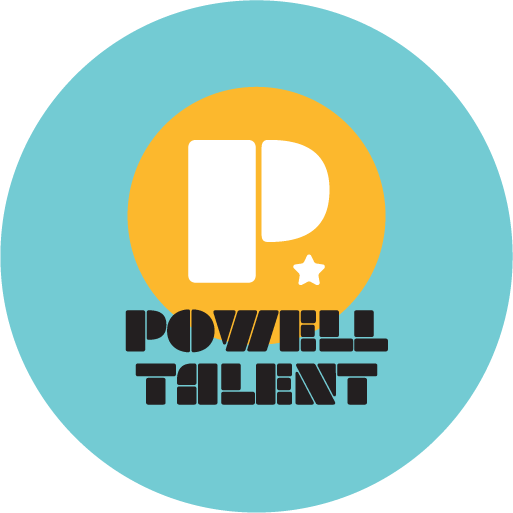 BILL BUTTSBill Butts  Bill is an African American voice actor, martial artist and Twitch Streamer! His true passion is acting! He started off in theater which led to on camera and voice over work!In his spare time Bill likes to hike, do speed runs in video games and promote fitness in between promoting the importance of diversity within the voiceover industry. You can hear him as Slidin' Go in My Hero Academia, Cioccolata in JoJo's Bizarre Adventure, Bakuzan in One Punch Man, Odin in Record of Ragnarok, Jackal in The Prince of Tennis, Uncle Tian in Genshin Impact and many more!